Protocole de gestion de crise : 
Table des matières et schémasExemple de table des matièresPRÉAMBULEMÉCANISME DE RÉVISION ET DE MISE À JOUR	CONFIDENTIALITÉ	COMPLÉMENTARITÉ	CLASSIFICATION DES NIVEAUX D’URGENCE	1 - Incident2 - Urgence mineure	3 - Urgence majeure4 – Urgence potentielle ou imminente	STRUCTURE DE LA CELLULE DE CRISE	Organigramme de la cellule de crise	L’équipe stratégique	L’équipe aux opérations	PROCÉDURES DE COMMUNICATION PENDANT LA CRISE	MOBILISATION DE LA CELLULE DE CRISE	L’activation de la cellule de crise	Lieu de rencontre désigné	Schéma de la procédure d’activation de la cellule de crise	CONCLUSION D’UNE SITUATION DE CRISE	Processus de postvention	ANNEXE A : Tableau de suivi des révisions et mises à jour	ANNEXE B : Plan de sécurité des activités internationales	ANNEXE C : Actions à entreprendre en cas d’urgence	ANNEXE D : Liste des membres de la cellule de crise	ANNEXE E : Liste des spécialistes externes	ANNEXE F : Registre des opérations	ANNEXE G : La liaison avec les prochesANNEXE H : Fiche de rétroactionStructure de la cellule de crise : exemple d’organigramme de la cellule de crise 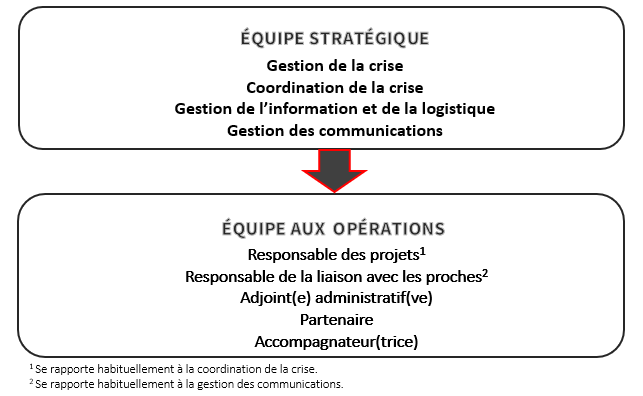 Exemple de procédures de communication pendant la crise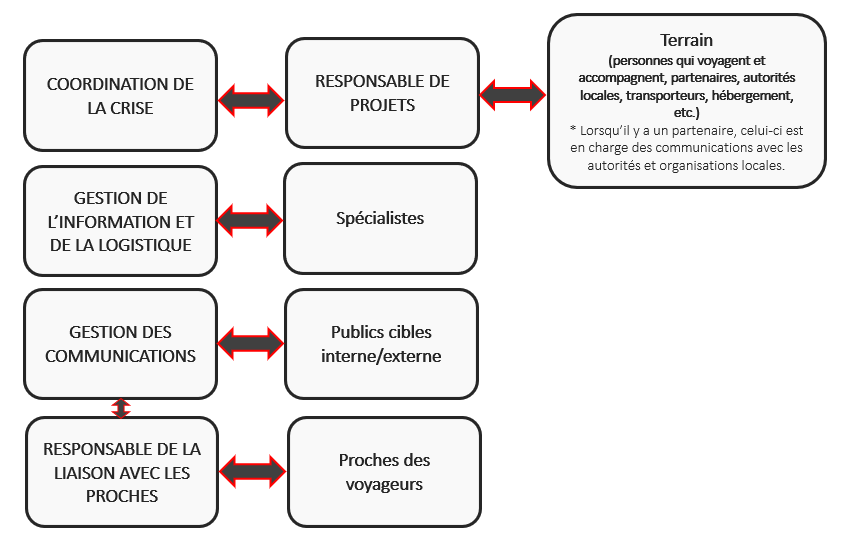 Mobilisation de la cellule de crise : exemple de procédure d’activation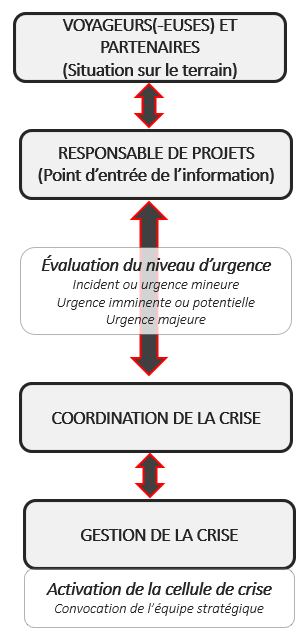 